 “ 夏休み宿題応援デイキャンプ ”学習支援ボランティア募集社協は小学生の夏休みの宿題を応援します。ついては、”学習支援ボランティア“を募集いたします。子どもたちに学んでわかることの楽しさを実感してもらい、お昼ごはんをみんなでワイワイ食べる、そんなデイキャンプの開催をぜひ、お手伝いください。子ども好きな高校生以上のみなさん、ご応募をお待ちしています。実施日時　　平成30年8月3日（金）・10（金）・17日（金）9：30～16：00　※昼食は子供たちや他のボランティアといっしょに食べていただきます。実施場所　  ふれあいセンター　　優・悠・邑　　妙応寺　他活動内容　  小学生対象　夏休みの宿題などの学習サポート募集人数　  高校生以上　１０人程度応募資格　  性別・学歴・資格は問いませんが、小学生の学習を支援できる方、また 事業内容をよく理解していただける方。　7月下旬に1時間程度の説明会を行う予定です。（詳細は応募者あてに通知します）締め切り　  7月10日（火）までに下記へ電話またはFAXにてお申し込みください。※この事業は岐阜県社会福祉協議会から委託を受けておこなう「ぎふ子どもの学習支援事業」として実施します。主催・問い合わせ先（平日8：30～17：00）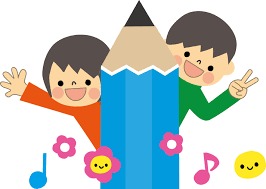 社会福祉法人　関ケ原町社会福祉協議会（担当／前田）〒503-1501　岐阜県不破郡関ケ原町大字関ケ原2490-291（国保関ケ原診療所北棟1F  社協事務所）TEL 0584-43-2943 　 FAX 0584-43-2180　　　　　　　　　　ご不明な点はご遠慮なくお問い合わせください。関ケ原町社協　　夏休み宿題応援デイキャンプ　日程表＊この予定は変更する場合があります。＊昼食のホットドッグやおにぎりは、子どもたちもいっしょに作ります。＊筆記具とお茶、帽子をお持ちいただき、動きやすい服装でお越しください。＊会場までは各自で来ていただきますが、交通手段がない場合はご相談に応じます。※学習の時間は午前中ですが、昼食をともにすることも開催趣旨としていること、午後の体験学習は夏休みの課題として取り組む子どももあると思われること、等の理由により、できるだけ終日のボランティアをお願いします。日にち内　容場　所協　力8月 3日　　　　　　　　　（金）9：30より学　習ふれあいセンター　　　　　2F 視聴覚室学習支援ボランティア8月 3日　　　　　　　　　（金）昼　食ホットドッグふれあいセンター　　　　　　1F 創作室8月 3日　　　　　　　　　（金）16：00まで関ケ原遺産探訪　　　　　　そば打ち体験・火薬庫見学玉鍾乳洞周辺玉倉部そばの会集合：9：15までにふれあいセンター2階の視聴覚室へ。集合：9：15までにふれあいセンター2階の視聴覚室へ。集合：9：15までにふれあいセンター2階の視聴覚室へ。集合：9：15までにふれあいセンター2階の視聴覚室へ。集合：9：15までにふれあいセンター2階の視聴覚室へ。8月10日　　　　　　　　　　（金）9：30より学　習優・悠・邑　　　　　コミュニティハウス　学習支援ボランティア8月10日　　　　　　　　　　（金）昼　食おにぎり↓食生活改善協議会8月10日　　　　　　　　　　（金）16：00まで関ケ原遺産探訪　　　　　　　今須杉の歴史・工作↓今須杉プロジョクト集合：9：15までに優・悠・邑の玄関前へ。集合：9：15までに優・悠・邑の玄関前へ。集合：9：15までに優・悠・邑の玄関前へ。集合：9：15までに優・悠・邑の玄関前へ。集合：9：15までに優・悠・邑の玄関前へ。8月17日　　　　　　　　　　　（金）9：30より学　習妙応寺学習支援ボランティア8月17日　　　　　　　　　　　（金）昼　食カレー↓日赤奉仕団8月17日　　　　　　　　　　　（金）16：00まで関ケ原遺産探訪　　　　　　妙応寺を知る（座禅・歴史）↓妙応寺集合：9：15までに妙応寺玄関前へ。集合：9：15までに妙応寺玄関前へ。集合：9：15までに妙応寺玄関前へ。集合：9：15までに妙応寺玄関前へ。集合：9：15までに妙応寺玄関前へ。